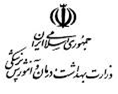 دستورالعمل برگزاری و بزرگداشت هفته ملی جمعیت در سال 140124 تا 30 اردیبهشت ماهایران، جوان بمانمعاونت بهداشتاداره جوانی جمعیتدبیرخانه قرارگاه سلامت و جوانی جمعیتسال 1401باسمه تعالیمقدمه:جمعیت جوان به عنوان مهمترین عامل اقتدار کشورها به شمار می رود. نیروی مولد و جوان به عنوان یکی از پایه های اصلی قدرت و رشد اقتصادی - اجتماعی کشورها محسوب می شود. قدرت و توسعه هر کشور در رابطه با نیروی انسانی و جمعیت معنا پیدا می کند. حرکت به سمت پیشرفت همه جانبه نیاز جدی به توسعه و ارتقاء سرمایه انسانی دارد. بر این اساس در سال 1393 سیاست های کلی جمعیت و در سال 1395 سیاست های کلی خانواده از سوی رهبر فرزانه انقلاب اسلامی ابلاغ گردید و در سال 1400 با ابلاغ قانون "حمایت از خانواده و جوانی جمعیت"  پس از تصویب مجلس شورای اسلامی و ابلاغ ریاست محترم جمهور،به عنوان تکلیف قانونی جنبه اجرایی پیدا کرد. در همین راستا، بزرگداشت هر چه با شکوه تر هفته ملی جمعیت در دستور کار وزارت بهداشت، درمان و آموزش پزشکی قرار گرفته است. در ادامه روزشمار هفته ملی جمعیت به شرح ذیل اعلام می گردد: اقدامات ذیل می بایست توسط دانشگاه/دانشکده علوم پزشکی در سراسر کشورصورت پذیرد:تشکیل ستاد برگزاری و بزرگداشت هفته ملی جمعیت با مسئولیت رئیس دانشگاه و عضویت معاونین، مسیول دفتر نهاد مقام معظم رهبری در دانشگه ، مدیر روابط عمومی، رییس سازمان بسیج جامعه پزشکی استان ،مسیول بسیج دانشجویی دانشگاه ،  نماینده امور بانوان و مدیر حراست به منظور برنامه ریزی و نظارت بر اجرای دقیق برنامه ها با توجه به عناوین روزشمار هفته ملی جمعیتتشریح برنامه های هفته مذکور طی نشست خبری توسط رئیس دانشگاه/ دانشکده قبل از شروع هفته مذکور در روز چهارشنبه 21/2/1401هماهنگی به منظور صدور پیام از سوی  رییس دانشگاه ،استانداران/ فرمانداران،امامان جمعه به مناسبت هفته مذکور و انعکاس در رسانه های محلیبرگزاری مراسم بزرگداشت هفته ملی جمعیت با حضور رئیس دانشگاه/ دانشکده و معاونین و مدیران مرتبط در امور جمعیت در یکی از روزهای هفتهاهدای جوایز و تجلیل از اساتید، دانشجویان، کارکنان ازدواج کرده یا صاحب فرزند شده در سال 1400 با هدف اجرای ماده 20 قانون حمایت از خانواده و جوانی جمعیت در یکی از روزهای هفته ملی جمعیت و انعکاس در رسانه های محلیدرج روزشمار هفته ملی جمعیت در سربرگ الگوی نامه و مکاتبات اداریاستفاده از تیزر روزشمار هفته (مطابق با پیوست شماره 1_ بارگزاری شده در آدرس پورتال اداره) در همایش ها و ...اجرای مداخلات آموزشی با در نظر داشتن موارد ذیل: (به منظور تسهیل در این امر می توانید از جدول اکسل پیوست شماره 2_ بارگزاری شده در آدرس پورتال اداره استفاده نمایید.)توجه به روزشمار هفته ملی جمعیت در آموزش هااجرای آموزش در قالب وبینار، کمپین، کلیپ و ... بر مبنای نیاز سنجی و شناخت از مخاطبان و گروه های 3 گانه هدف (مدیران، کارکنان بهداشتی و درمانی، عموم مردم) اطلاع رسانی و حساس سازی کلیه ارائه دهندگان خدمات  به ویژه  بهورزان، مراقبین سلامت، ماماها و پزشکان  مخصوصا متخصصین زنان و زایمان ضرورت دارد.ایجاد غرفه های سلامت در محل های عمومی با هماهنگی شهرداری ها به منظور حضور کارشناسان باتجربه جهت مشاوره و پاسخگویی به سوالات مردم با در نظر داشتن روزشمار هفته مذکورحضور مدیران و کارشناسان در برنامه های تلویزیونی و رادیویی در خصوص مصاحبه و آموزش با در نظر داشتن روزشمار هفته مذکورهماهنگی با ائمه جماعات جهت سخنرانی در  نمازهای جماعت و خطبه نماز جمعه ( مورخ 30/2/1401) در خصوص جمعیت و فرزندآوریدرج پیام های تایید شده (براساس پیوست شماره 3_ بارگزاری شده در آدرس پورتال اداره) به صورت زیرنویس در رسانه و مطبوعات محلی و از طریق سیستم پیامک رسان چاپ و توزیع پوستر های تایید شده (مطابق با پیوست شماره 4 و 5_ بارگزاری شده در آدرس پورتال اداره) در سطوح مدیریتی و محیطی (به متفاوت بودن پوستر سطوح مدیریتی و عموم مردم توجه شود)استفاده از لوگو تایپ های روزشمار هفته جمعیت (مطابق با پیوست شماره 6_ بارگزاری شده در آدرس پورتال اداره) متناسب با نیاز و برنامه هاانتشار موشن گرافی و اینفوگرافی های تایید شده (متعاقباً در سایت روابط عمومی بارگزاری خواهد شد) در سایت دانشگاه و معاونت ها و ... نمایش فیلم های مرتبط در حوزه جمعیت و تایید شده (مطابق با پیوست بارگزاری شده در آدرس پورتال اداره) در خوابگاهای دانشجویی و  مدارس استان/ شهرستان و پوشش خبری مناسب از طریق رسانه های محلی برگزاری مسابقه نقاشی با موضوع خانواده و فرزندآوری در مدارس استان/ شهرستانبرگزاری جشنواره عکس با همکاری روابط عمومی با موضوع زیبایی های فرزندآوری (هر آنچه بتواند یک خانواده خوش جمعیت و شاد را در بین آحاد جامعه در قاب تصویر نمایش دهد). خانواده های خوش جمعیت باید دارای 3 فرزند به بالا باشند و سن والدین زیر 50 سال باشد.برنامه پیشنهادی هفته ملی جمعیت:پایش و ارزشیابی:ضرورت دارد به منظور نظارت بر اجرای مطلوب بزرگداشت هفته ملی جمعیت در شهرستان های تابعه، مدیران و کارشناسان دانشگاه/ دانشکده ها به شهرستان ها اعزام شده و گزارش مکتوب به ریاست دانشگاه ارائه نمایند.بدیهی است گزارش عملکرد و اقدامات همراه با مستندات مربوطه می بایست حداکثر 20 روز پس از اتمام هفته مذکور به معاونت بهداشت، اداره جوانی جمعیت (دبیرخانه قرارگاه سلامت و جوانی جمعیت وزارت بهداشت ، درمان و آموزش پزشکی) ارسال گردد.در پایان شماره تماس کارشناس امور جمعیتی سرکار خانم دکتر غفوری جهت پاسخگویی به سوالات احتمالی اعلام می گردد:شماره تماس دفتر : 81454117شماره تلفن همراه: 09127198639روزشمار هفته ملی جمعیتروزشمار هفته ملی جمعیتروزشمار هفته ملی جمعیتروزشمار هفته ملی جمعیتردیفروزتاریخعنوان1شنبه24/2/1401در آرزوی فرزند(پیشگیری و درمان ناباروری)2یکشنبه25/2/1401فرزند تنهای من(آسیب های تک فرزندی)3دوشنبه26/2/1401خانواده دوستدار فرزند(نقش تعداد فرزندان در فرزندپروری)4سه شنبه27/2/1401پدر و مادر و حس خوب زندگی(والدین و صمیمیت زندگی)5چهارشنبه28/2/1401زندگی سالمندی من(سالخوردگی جمعیت)6پنجشنبه29/2/1401می خواهم زنده بمانم(جلوگیری از سقط و قتل جنین)7جمعه30/2/1401حمایت از خانواده و جوانی جمعیت(قانون و فرزندآوری)برنامه های پیشنهادی هفته ملی جمعیتبرنامه های پیشنهادی هفته ملی جمعیتبرنامه های پیشنهادی هفته ملی جمعیتردیفتاریخعنوان124/2/1401برگزاری همایش و اهدای جوایز و تجلیل از اساتید، دانشجویان و کارکنان ازدواج کرده یا صاحب فرزند شده در سال 1400225/2/1401تشریح اقدامات معاونت آموزشی در راستای پیاده سازی مفاد قانونی حمایت از خانواده و جوانی جمعیت توسط معاون آموزشی326/2/1401تشریح اقدامات معاونت بهداشت در راستای پیاده سازی مفاد قانونی حمایت از خانواده و جوانی جمعیت توسط معاون بهداشت427/2/1401تشریح اقدامات معاونت درمان در راستای پیاده سازی مفاد قانونی حمایت از خانواده و جوانی جمعیت توسط معاون درمان528/2/1401تشریح اقدامات معاونت فرهنگی و دانشجویی در راستای پیاده سازی مفاد قانونی حمایت از خانواده و جوانی جمعیت توسط معاون فرهنگی و دانشجویی629/2/1401تشریح اقدامات معاونت توسعه در راستای پیاده سازی مفاد قانونی حمایت از خانواده و جوانی جمعیت توسط معاون توسعه730/2/1401حضور رئیس دانشگاه در نماز جمعه به عنوان سخنران پیش از خطبه ها